NEW HIRE PROCESS - FACULTY, STAFF AND ADMINISTRATION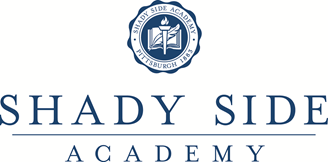 Including Long-Term Substitutes (leave replacements)Not for Facilities Department, daily subs or outside coach hiresCreate Job DescriptionHiring Supervisor reviews/updates existing job description or creates description for new positionDescription includes official position title, exempt or non-exempt classification, contract length and typeDescription is drafted in standard Academy formatHiring Supervisor submits job description and intended salary to Chief Financial Officer [CFO] and Academy President for approvalLaunch SearchHiring Supervisor sends job description to Manager of Web Communications and to Director of Administration and Planning Manager of Web Communications posts opening on the SSA web siteDirector of Administration and Planning announces the opening to current faculty and staff via emailIf job is to be posted with additional employment web sites or services, Hiring Supervisor coordinates such postings with the Director of Administration and PlanningHire CandidateHiring Supervisor submits intended offer to CFO, including the following information:Official position titleExpected office locationSalary OfferRelocation terms and/or housing offer, if applicableAdditional duties and any other contract termsHiring Supervisor makes offer to chosen candidate via phone or email, upon approval by CFO and according to agreed-upon termsHiring Supervisor informs CFO of accepted offerManager of Compensation and Benefits drafts and sends the appropriate contract/employment letter to the candidate upon instruction from CFOBegin Onboarding ProcessHiring Supervisor provides the following information on the new hire to Director of Administration and Planning:Official position titleStart dateFull name (and nickname/preferred name if known)Current addressPersonal email addressRelocation/housing informationCopy of ResumeSabbatical eligibilityDirector of Administration and Planning initiates new employee setup:Education Edge record is created and employee is assigned an ID numberNew hire information is entered into Paylocity and Onboarding Event is launchedEmployee name, title and identification number is provided to the Deans Office (for ID card) and Metz Culinary Management (for meal payment system).Hiring Supervisor contacts employee after Paylocity launch to:Confirm receipt of Paylocity “Welcome” email and login credentials.Remind employee of the necessity to complete all clearances prior to beginning employmentRequest photo, bio and fun factFinalize New HireManager of Compensation and Benefits confirms when contract has been returned and all Paylocity tasks, including clearances and Act 168 information requests completedHiring Supervisor contacts the following individuals/departments to address details of new hire needs:Communications: update S-Book, order business cards, name tag, and name plate as neededDirector of Administration and Planning: ensure job posting is removed from all services, update sabbatical list, provide photo, bio and fun fact for Opening DaysFacilities: keys and key fobs, office arrangement if neededHousing Committee: (if applicable) housing assignment, move dateMail Services: mailbox locationPresident’s Office: schedule meeting of new employee with the Academy President, if they’ve not already met.Technology: SSA network login and email address, phone/voice mail number, request equipment (laptop, mobile phone, etc., as appropriate), arrange access to database, teacher pages, shared mailboxes, etc.Technology updates EE record with assigned contact information and (where applicable) updates wallet card with mobile phone numberDirector of Administration and Planning ensures EE record is updated with information from Paylocity Onboarding EventDirector of Administration and Planning announces new hire to faculty and staff via email.